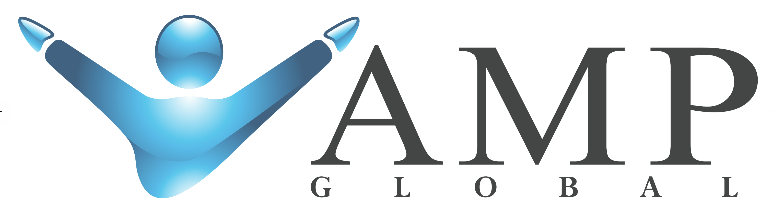 ОБЩАЯ ИНФОРМАЦИЯИмя: ______________________________________________Фамилия: ______________________________________________Email: _______________________________________________________(Пожалуйста, предоставьте нам адрес электронной почты, который вы зарегистрировали в учетной записи)Торговый Опыт1.	В течение последнего года, в какой степени вы самостоятельно торговали следующими финансовыми продуктами?1.1	Деривативы такие как Фьючерсы,Опционы,Свапы:☐ Никогда или редко ☐ Иногда (до 25 сделок в год)☐ Регулярно (от 25 до 100 сделок в год) ☐ Часто (более 100 сделок в год)1.2	Forex (FX)/CFD,процентная ставка переноса FX, спрэды или другие инструменты, торгуемые с маржой:☐ Никогда или редко ☐ Иногда (до 25 сделок в год)  ☐ Регулярно (от 25 до 100 сделок в год) ☐ Часто (более 100 сделок в год)2.	Какой средний уровень кредитного плеча вы использовали для торговли финансовыми инструментами, которые вы выбрали выше? ☐ Я никогда не использовал кредитное плечо☐ До 1:10 ☐ Между 1:10 - 1:25                                                                        ☐ Между 1:25 - 1:50 ☐ Между 1:50 - 1:100 ☐ Более, чем 1:1003.	Каков был средний объём вложенных сумм ваших прошлых операций с финансовыми продуктами, которые вы выбрали выше?☐ Менее €1000 ☐ Между €1000 и €5,000☐ Между €5,000 и €25,000☐ Более €25,000 ☐ Я никогда не инвестировал 4.	Пожалуйста, подтвердите все сценарии, которые применимы к вам:               ☐ Я торговал на демо / симулятор☐ знаю, как это сделать, и мне удобно размещать, корректировать и закрывать заказы ☐ Ни один из вышеперечисленных. Я не торговал в среде Демо 5.	Каков ваш уровень образования, квалификация и опыт работы относительно наших услуг и продуктов? (можно выбрать несколько)☐ Я имею профессиональную квалификацию в области финансов / экономики (например CFA, ACCA, или подобное). ☐ Я получил высшее образование / обучение в области финансов и / или финансовых услуг и / или экономики и / или бухгалтерского учета / аудита и / или управления рисками и / или управления бизнесом.☐ Последние 3 года работал в должности, связанной с торговлей деривативами, более 1 года ☐ Я посещал торговые курсы☐ Ничего из вышеперечисленного 6.	Выберите пожалуйста верно или ложно утверждение: 7.	Почему вы хотите торговать Futures, Forex и CFD продуктами? ☐ Для получения быстрой прибыли от краткосрочных сделок.☐ Для получения доступа к нескольким инвестиционным продуктам, таким как Forex, CFD и Фьючерсы на одной платформе.☐ Это гарантирует безопасный возврат моих инвестиций в долгосрочной перспективе.☐ Это позволяет мне торговать на рынке, двигаясь как вверх, так и вниз.☐ Я связываю меньшую сумму своих денег для инвестирования из-за элемента кредитного плеча, связанного с продуктами CFD8.	Укажите ваш средний годовой чистый доход (т.е. общий доход за вычетом расходов, например, расходы на проживание, платежи по ипотеке / арендной плате, выплаты по кредиту, платежи по кредитным картам и т. д.)☐Более $1 000 000☐$500 000-$1 000 000☐$200 000-$500 000☐$100 000-$200 000☐$50 000-$100 000☐$25 000-$50 000☐$10 000-$25 000☐$0 - $10 0009.	Сколько ваших денег, используемых в торговле фьючерсами, Forex или CFD вы можете себе позволить потерять?☐  Всё. Я люблю риск.☐  Большую часть. Я готов взять на себя значительный риск.☐  Некоторую сумму. Я готов принять умеренный риск.☐  Ничего. Я не приемлю потерю денег при торговле CFD. 10.	Какова причина открытия счёта в AMP (EU)? ☐  Торговать FOREX и CFD☐  Торговать Фьючерсами☐  Всё выше перечисленное.Полное Имя:   …………………………………………….Подпись:    …………………………………………….Дата:            ……………/………………/…………….     Если вы увеличите кредитное плечо при торговле CFD, объем позиции будет увеличиваться и, следовательно, увеличится риск убытков.☐ Верно☐ ЛожноЕсли стоимость вашей начальной позиции в контракте CFD составляет 10 000 долларов США, а коэффициент кредитного плеча - 1:20, тогда начальное требование маржи будет составлять 5% (т.е. 5000 долларов США)☐ Верно☐ ЛожноВаш фьючерсный брокер имеет право ликвидировать ваши позиции, если вы не выполняете свои обязательства по марже.☐ Верно☐ ЛожноПри торговле фьючерсами вы можете потерять больше, чем ваш первоначальный депозит у вашего брокера☐ Верно☐ ЛожноCFD торгуются на регулируемой бирже☐ Верно☐ ЛожноФьючерсные контракты - это способ получить большую прибыль без риска, предсказывая будущее и торгуя на его основе.☐ Верно☐ Ложно